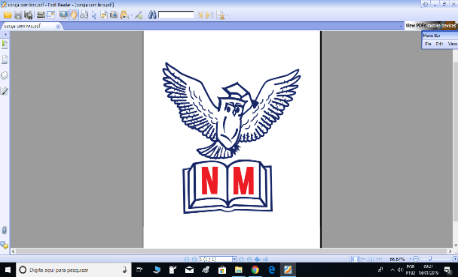 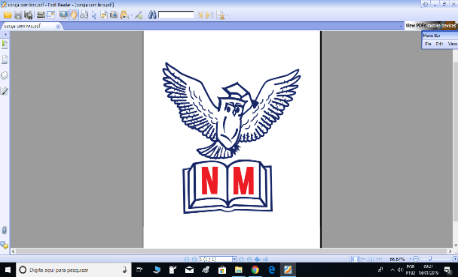 01. Transforme as adições em multiplicações.a) 3 + 3 + 3 + 3  = _____  x  _____  = _____b) 7 + 7 + 7  = _____  x  _____  = _____c) 5 + 5 + 5 + 5  = _____  x  _____  = _____02. Represente os itens a seguir na forma de multiplicação. a)	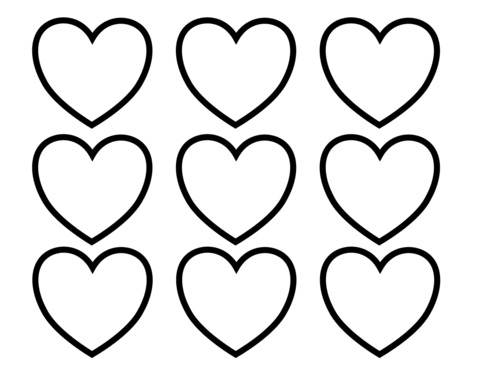 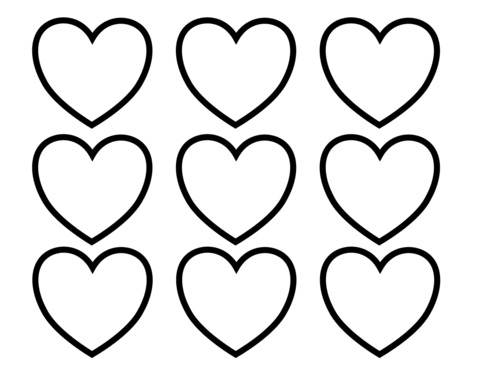 b) 03. Complete as multiplicações com os números que estão faltando.a) 3 x 7 ou ______ x ______  =  ______b) 4 x ______ = 24c) ______ x 5 = 25d) 3 x 9 ou ______ x ______  =  ______e) ______ x 9 = 3604. Resolva a multiplicação, em seguida indique seus termos.                3 7 5                               x    5                05. Leia e complete:a) O dobro de 8 é: ____________                b) O triplo de 10 é: ____________c) O dobro de uma dezena é: ____________    d) O triplo de 7 é: _____________e) O dobro de 12 é: ____________    f) o triplo de 6 é: ____________06. Calcule: 07. Represente na malha quadriculada abaixo, o que se pede. Pinte a representação de cada item usando cores diferentes.A soma de (8 x 2) + (4 x 5)   A soma de (5 x 2) + (3 x 4) 08. Arme e efetue as operações abaixo: a) 27 x 100 = ________b) 40 x 10 = ________c) 7 x 10 = ________d) 54 x 10 = ________e) 17 x 1.000 = ________f) 25 x 1.000 = ________g) 20 x 10 = ________h) 30 x 100 = ________i) 231 x 10 = ________a) 63.435 + 1.800 + 123 = ____________b) 4.296  +  3.406  +  15 =  ____________c) 3.283  -  715 = ____________d) 8.700  -  6.323 =  ____________e) 298 x 64 = ____________f) 897 : 3 = ____________